ГОСУДАРСТВЕННОЕ БЮДЖЕТНОЕ УЧРЕЖДЕНИЕ ДОПОЛНИТЕЛЬНОГО ОБРАЗОВАНИЯ ДОМ ДЕТСКОГО ТВОРЧЕСТВА «СОВРЕМЕННИК»ВЫБОРГСКОГО РАЙОНА САНКТ-ПЕТЕРБУРГАМЕТОДИЧЕСКАЯ РАЗРАБОТКА«Изготовление игрушки «Цветочный горшок»Автор: Чуркина Галина Петровна,педагог дополнительного образования,руководитель объединения «Мягкая игрушка»Санкт-Петербург2023«Изготовление игрушки «Цветочный горшок»АннотацияМетодическая разработка «Изготовление игрушки «Цветочный горшок»включает в себя введение, сведения о программе «Пушистые друзья», технологическую карту изготовления игрушки, описание этапов создания игрушки.Изготовление игрушки «Цветочный горшок» предусматривает освоение 6-го раздела программы «Пушистые друзья»: «Игрушки из нестандартных материалов».Методическая разработка предназначена для педагогических работников системы дополнительного образования и детей, обучающихся в объединении.Содержание:Пояснительная запискаСведения о программеТехнологическая картаЗаключениеПояснительная записка	В объединение приходят обучаться дети 7-12 лет. Сделать самостоятельно игрушку сразу не просто. Нет ни знаний, ни опыта, ни усидчивости. Им хочется сшить сразу за одно занятие игрушку и показать дома свои успехи. Изготовление игрушки «Цветочный горшок» вполне подходит для освоения шестого раздела программы. Актуальность данной разработки обусловлена теми целями, которые заложены в Концепции развития дополнительного образования: создание условий для творческого развития личности ребенка, мотивация личности к познанию и творчеству.Цель данной разработки:создание условий для творческого развития личности ребенка;развитие интереса и способностей, обучающихся к декоративно-прикладному творчеству.Задачи:Обучающие:познакомить с основами знаний о декоративно-прикладном творчестве; познакомить с основными видами швов; научить пользоваться инструментами и материалами;Развивающие:прививать интерес к процессу творчества;способствовать развитию творческого мышления у детей;способствовать развитию воображения, эстетического восприятия и вкуса;способствовать развитию художественных способностей;способствовать развитию моторных навыков и умений;Воспитывающие:способствовать формированию коммуникативных навыков;воспитывать аккуратность, прилежание, терпение, умение доводить начатую работу до конца;воспитывать самостоятельность, инициативность.Сведения о программе:Дополнительная общеобразовательная программа «Пушистые друзья»Вид творческой деятельности – мягкая игрушкаСрок обучения по программе – 2 годаВозраст детей – от 7 до 15 летНазвание 6-го раздела программы: «Игрушки из нестандартных материалов», который посвящен изучению использованию не текстильных материалов.Инструменты и материалы, которые вам понадобятся:иголка, нитки, ножницы, ткань,  жестяная банка (из- под горошка, кукурузы, сгущенки и т. д.), клей момент.                                             Технологическая картаПошив игрушки из нестандартных материалов «Цветочный горшок»:Заключение:Материалом для работы я выбрала флок (мебельная ткань) т.к. края ткани не осыпаются. Можно использовать любую плотную ткань. Размеры деталей зависят от размеров банки. Получили цветочный горшочек, на который мы будем пришивать кактусы и другие цветы. Банку можно украсить красивыми кружевами, тесьмой и бусинами. Кроме жестяных банок можно использовать нижнюю часть коробок из-под молока, кефира и т.д. (лучше квадратной формы). Фантазируйте!№Порядок пошиваСхемаВыбираем жестяную банку из под горошка,  кукурузы или сгущенки.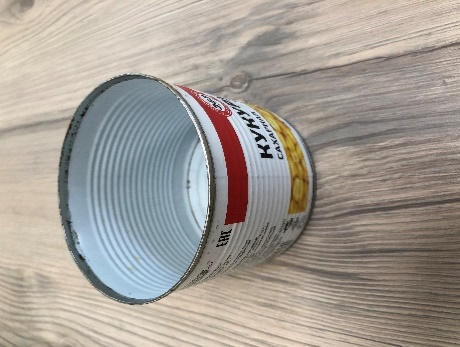 1Ткань выбираем с неосыпающимися краями. (флис, флок, мех…). Вырезаем детали: длина равна периметру, выбранной жестяной банки, высота – на 2,5 см больше высоты самой банки. Сложить ткань пополам лицевой стороной внутрь. Сшить швом «назад иголка» по короткому краю или «вперед иголка».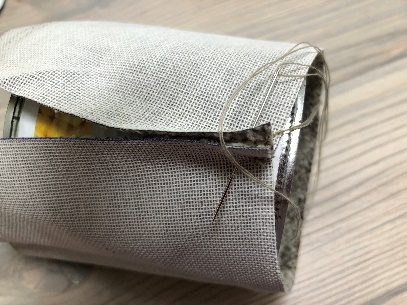 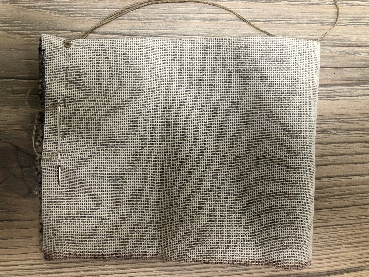 2Вывернуть, натянуть на банку. Верхний край загнуть внутрь и приклеить клеем «Момент».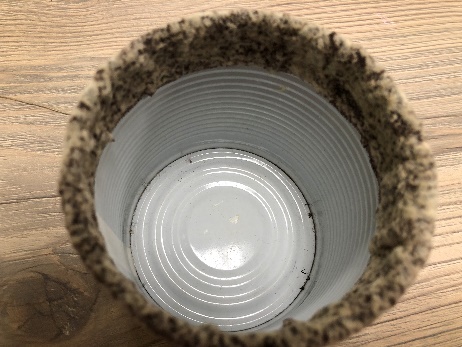 3Нижний край стянуть швом «вперед иголка».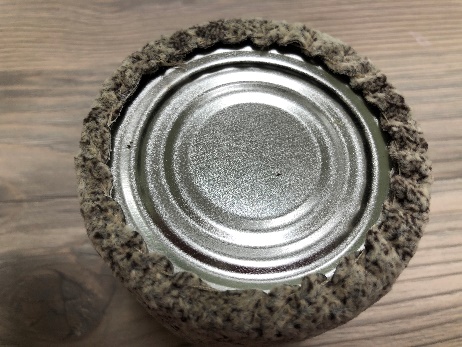 4Вырезать детали из картона: 2 круга диаметром 8,2 см и 7,8 см .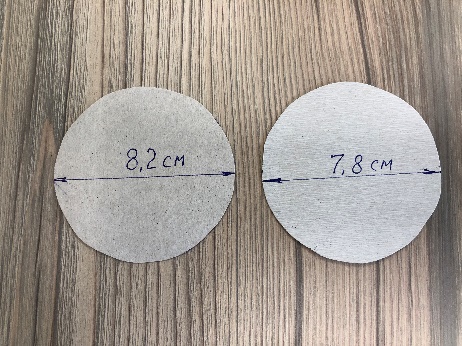 5Вырезать из ткани круг диаметром 10,5 см. Швом «вперед иголка» по краю стянуть ткань вокруг картонки-круга 8,2 см –получим донышко.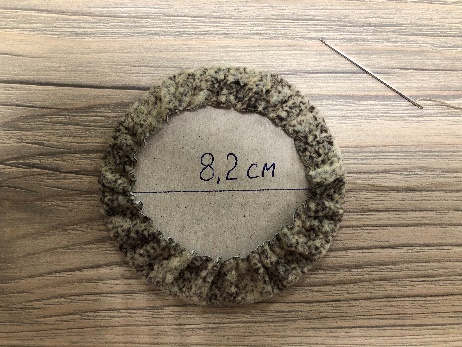 6Пришить донышко к банке «потайным» швом.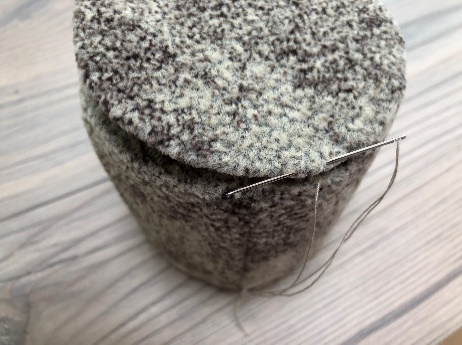 7Вырезать полоску картона 25-30 см, сложить гармошкой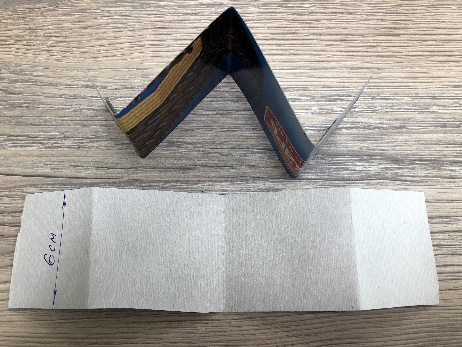 8Вставить в банку.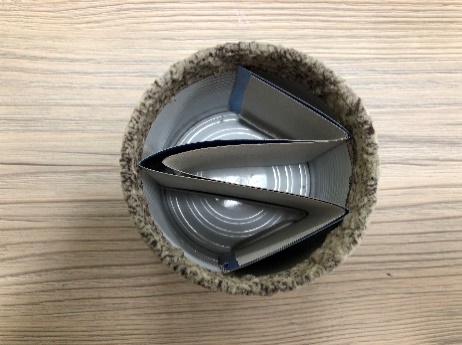 9Тканью коричневого цвета диаметром 10,5 см  (земля) обтянуть круг из картона  диаметром 7,8 см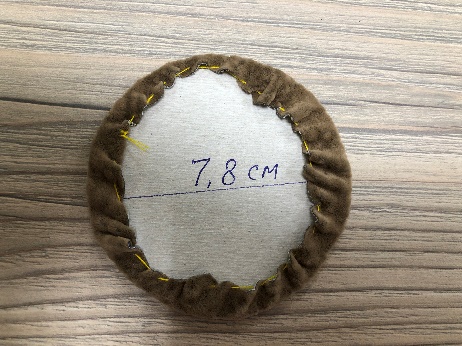 10Вставить в банку.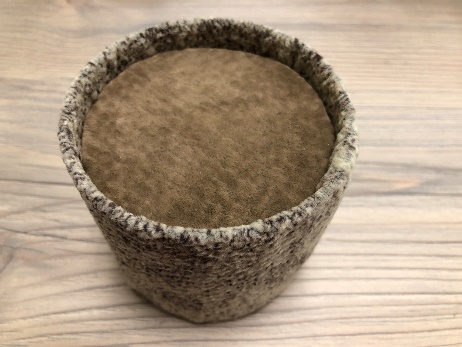 